Gipsy HillFederation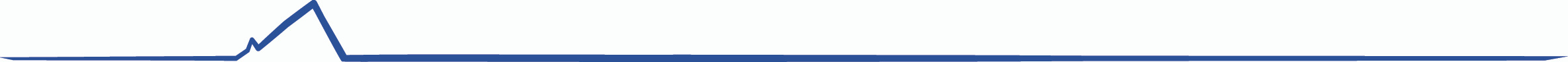 Complaint FormPlease complete and return this to the Headteacher who will acknowledge receipt and explain what action will be taken.NamePupil’s name (if relevant)Pupil’s name (if relevant)Your relationship to the pupil (if relevant)Your relationship to the pupil (if relevant)Your relationship to the pupil (if relevant)AddressAddressAddressPostcodePostcodePostcodeDaytime phone numberDaytime phone numberDaytime phone numberEvening phone numberEvening phone numberEvening phone numberPlease give details of your complaint, include whether you have spoken to anybody at the school about it.What actions do you feel might resolve the problem at this stage?Are you attaching any evidence?  If so, please give details.SignatureDateOfficial Use OnlyOfficial Use OnlyDate acknowledgment sentBy whomComplaint referred toDate